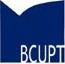 			AngajamentSubsemnatul/a………………………………………………………………………………………………                am luat cunoştinţă de Regulamentul de organizare şi funcţionare al Bibliotecii Universităţii Politehnica Timişoara, de drepturile şi obligaţiile care rezultă şi mă angajez să îl respect întocmai.De asemenea, sunt avizat de tarifele prevăzute în anexele Regulamentului.În cazul încălcării prevederilor stabilite, voi suporta penalizările înscrise în anexe. Semnătura cititorului,Timişoara, …………………